KEY MESSAGES TO SHARE ON DIGITAL CHANNELSCYP Eating Disorders Communications Messaging Toolkit Using this toolkitIn this pack you will find key messages and accompanying visuals for your social media channels, ideally to use during Eating Disorder Awareness Week 2021. Messages are organised by:Audience: Teachers, School Professionals, Parents and Carers; and General PractitionersChannel: LinkedIn, Twitter, Facebook, Instagram.Please select whichever message(s) you wish to communicate and download the accompanying visual by right-clicking on the image and selecting ‘save as picture’. Suggested hashtags are listed under each message.General posts: Social media channelSocial posts and attached images Social posts and attached images Eating disordersTeachers, School Professionals, Parents and CarersTeachers, School Professionals, Parents and CarersEating disorders can affect children and young people of all weights and gendersEating disorders can affect children and young people of all weights and gendersEating disorders can affect children and young people of all weights and gendersTwitter#EatingDisorders can affect anyone. Including children and young people of all weights and genders.Guidelines for education professionals:https://bit.ly/3dp7CJN*Suggested hashtags to add*#EDAW2021#EatingDisorders#NHSHereForYou#CYPMH#MentalHealthPlease add our Twitter handle @HealthyLDN*Tag your organisation if on Twitter *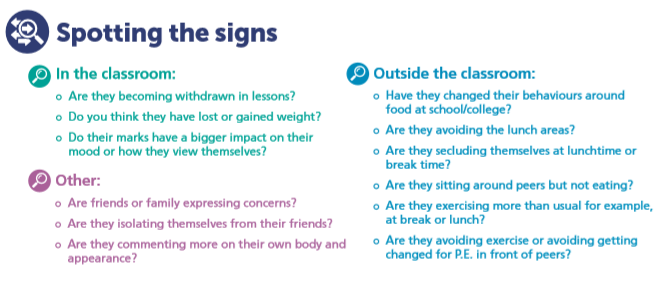 TwitterIf you suspect a child or young person has an eating disorder, speak to your local #CYP Community Eating Disorder Service for advice. Find your local service here https://bit.ly/3dp7CJN *Suggested hashtags to add*#EDAW2021#EatingDisorders#NHSHereForYou#CYPMH#MentalHealthPlease add our Twitter handle @HealthyLDN*Tag your organisation if on Twitter *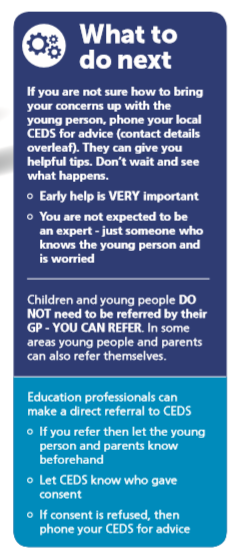 Facebook/ LinkedIn/ Instagram Eating disorders can affect anyone including children and young people of all weights and genders. It is vital to keep an open mind when thinking about who may be affected by an eating disorder. If you suspect a child or young person has an eating disorder, speak to your local CYP Community Eating Disorder Service for advice. Find your local service here.https://bit.ly/3dp7CJN*Suggested hashtags to add*#EDAW2021#EatingDisorders#NHSHereForYou#CYPMH#MentalHealthPlease add our Twitter handle @HealthyLDN*Tag your organisation if on Facebook/ LinkedIn *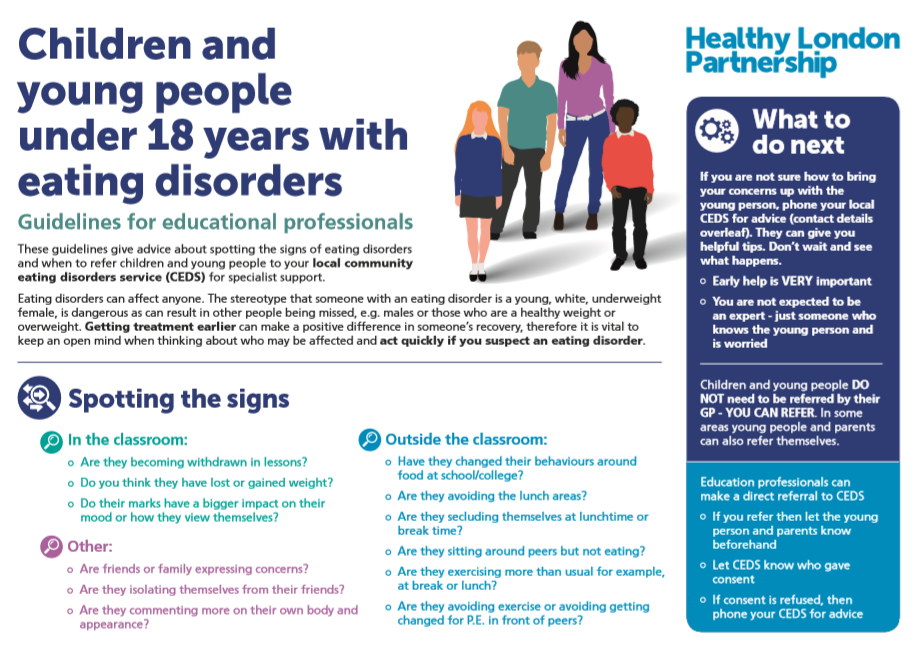 Do you know the first signs of an eating disorder in children and young people?Do you know the first signs of an eating disorder in children and young people?Do you know the first signs of an eating disorder in children and young people?TwitterDo you know the first signs of an eating disorder in children and young people? Find out here https://bit.ly/3dp7CJN*Suggested hashtags to add*#EDAW2021#EatingDisorders#NHSHereForYou#CYPMH#MentalHealthPlease add our Twitter handle @HealthyLDN*Tag your organisation if on Twitter *TwitterKnow the signs of #EatingDisorders - getting treatment earlier can make a positive difference in someone’s recovery. The early signs of eating disorders can be found here https://bit.ly/3dp7CJN*Suggested hashtags to add*#EDAW2021#EatingDisorders#NHSHereForYou#CYPMH#MentalHealthPlease add our Twitter handle @HealthyLDN*Tag your organisation if on Twitter *Facebook/ LinkedIn/ InstagramDo you know the first signs of an eating disorder in children and young people? Know the signs - getting treatment earlier can make a positive difference in someone’s recovery, therefore it is vital to keep an open mind when thinking about who may be affected and act quickly if you suspect an eating disorder. Find out more here https://bit.ly/3dp7CJN*Suggested hashtags to add*#EDAW2021#EatingDisorders#NHSHereForYou#CYPMH#MentalHealthPlease add our Twitter handle @HealthyLDN*Tag your organisation if on Facebook/ LinkedIn *What to do if you suspect a child or young person may have an eating disorder?What to do if you suspect a child or young person may have an eating disorder?What to do if you suspect a child or young person may have an eating disorder?TwitterIf you’re an education professional, parent or carer and suspect a child or young person has an eating disorder, contact your local Community Eating Disorder Service. Details here:https://bit.ly/3dp7CJN*Suggested hashtags to add*#EDAW2021#EatingDisorders#NHSHereForYou#CYPMH#MentalHealthPlease add our Twitter handle @HealthyLDN*Tag your organisation if on Twitter *Facebook/ LinkedIn/ InstagramEarly help is important - if you’re an education professional, parent or carer and suspect a child or young person has an eating disorder, you can make a direct referral to the local Community Eating Disorder Service. Before you refer, discuss your wish to refer with the young person and their parents/carers.https://bit.ly/3dp7CJN*Suggested hashtags to add*#EDAW2021#EatingDisorders#NHSHereForYou#CYPMH#MentalHealthPlease add our Twitter handle @HealthyLDN*Tag your organisation if on Facebook/ LinkedIn *Social media channelSocial posts and attached images Social posts and attached images Eating disordersPrimary care practitionersPrimary care practitionersEating disorders can affect children and young people of all weights and gendersEating disorders can affect children and young people of all weights and gendersEating disorders can affect children and young people of all weights and gendersTwitterChildren and young people DO NOT need to be exceptionally underweight for a referral to a CYP Community #EatingDisorder Service. For more information https://bit.ly/3ucrnKo*Suggested hashtags to add*#EDAW2021#EatingDisorders#NHSHereForYou#CYPMH#MentalHealthPlease add our Twitter handle @HealthyLDN*Tag your organisation if on Twitter *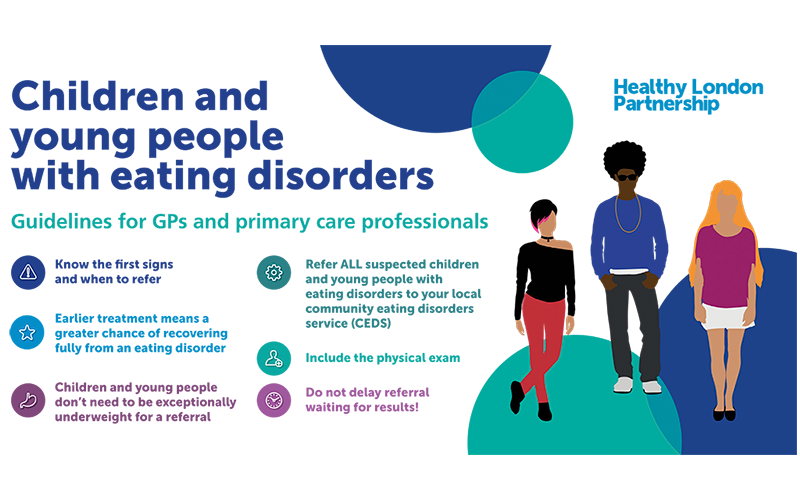 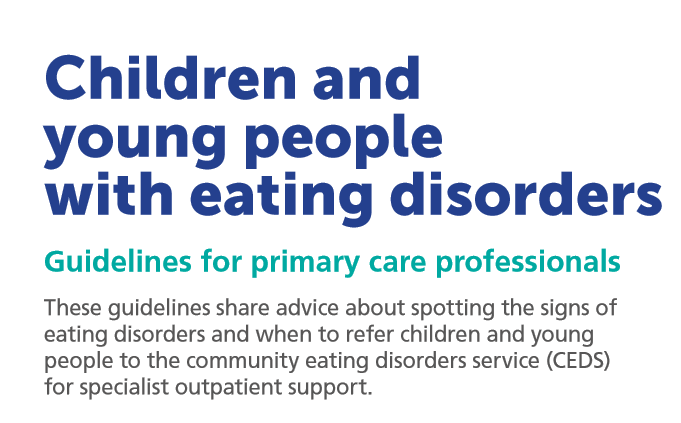 TwitterHave you seen the @HealthyLDN children and young people with eating disorder guidelines for primary care professionals? They can be found here: https://bit.ly/3ucrnKo*Suggested hashtags to add*#EDAW2021#EatingDisorders#NHSHereForYou#CYPMH#MentalHealthPlease add our Twitter handle @HealthyLDN*Tag your organisation if on Twitter *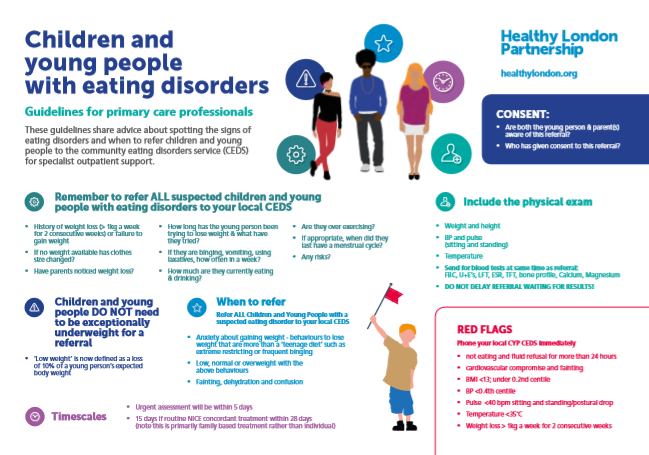 Facebook/ LinkedInChildren and young people DO NOT need to be exceptionally underweight for a referral to a CYP Community Eating Disorder Service. For more information read our CYP ED Guidelines for GPs here https://bit.ly/3ucrnKo*Suggested hashtags to add*#EDAW2021#EatingDisorders#NHSHereForYou#CYPMH#MentalHealthPlease add our Twitter handle @HealthyLDN*Tag your organisation if on Facebook/ LinkedIn *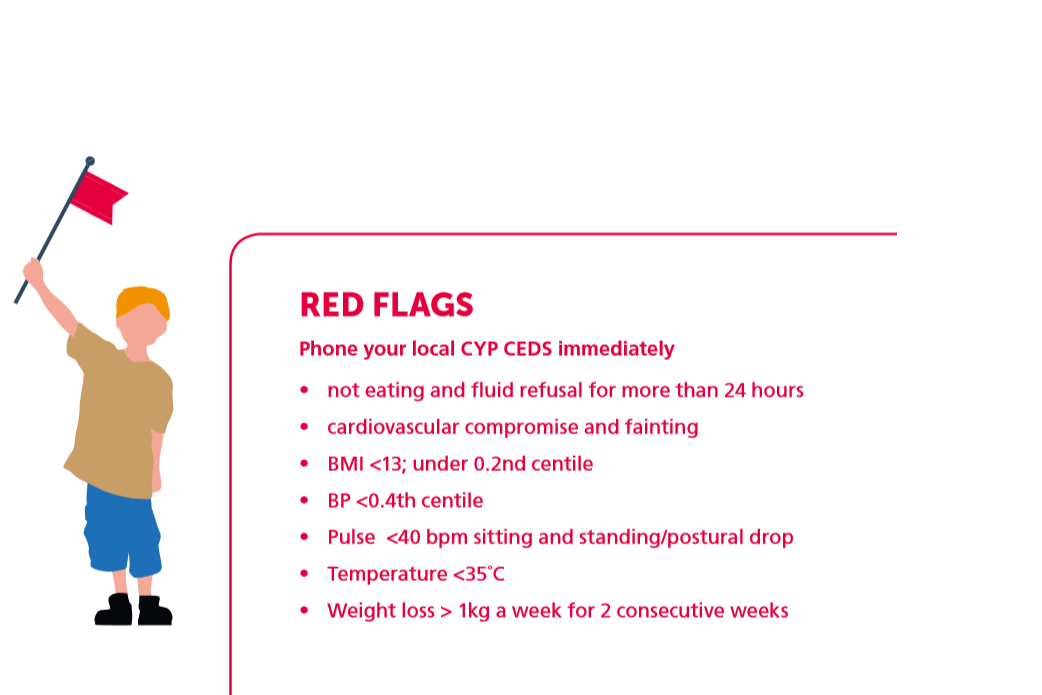 Do you know the first signs of an eating disorder in children and young people?Do you know the first signs of an eating disorder in children and young people?Do you know the first signs of an eating disorder in children and young people?TwitterDo you know the first signs of an eating disorder in children and young people? If you suspect an eating disorder refer to your local Community Eating Disorder Service. https://bit.ly/3ucrnKo*Suggested hashtags to add*#EDAW2021#EatingDisorders#NHSHereForYou#CYPMH#MentalHealthPlease add our Twitter handle @HealthyLDN*Tag your organisation if on Twitter *Facebook/ LinkedInDo you know the first signs of an eating disorder in children and young people? Remember the early signs of eating disorders in children and young people. Refer ALL suspected children and young people with eating disorders to your local Community Eating Disorder Service:https://bit.ly/3ucrnKo*Suggested hashtags to add*#EDAW2021#EatingDisorders#NHSHereForYou#CYPMH#MentalHealthPlease add our Twitter handle @HealthyLDN*Tag your organisation if on Facebook/ LinkedIn*What to do if you suspect a child or young person may have an eating disorder?What to do if you suspect a child or young person may have an eating disorder?What to do if you suspect a child or young person may have an eating disorder?TwitterEarly help for eating disorders is important – if you’re a GP remember to refer ALL suspected children and young people with eating disorders to your local Community Eating Disorder ServiceOr Early help for eating disorders is important – if you’re a GP do not delay referral waiting for physical exam results if you suspect a child or young person has an eating disorder.https://bit.ly/3ucrnKo*Suggested hashtags to add*#EDAW2021#EatingDisorders#NHSHereForYou#CYPMH#MentalHealthPlease add our Twitter handle @HealthyLDN*Tag your organisation if on Twitter *Facebook/ LinkedInEarly help for eating disorders is important – if you’re a GP remember to refer ALL suspected children and young people with eating disorders to your local Community Eating Disorder Service. More info here: https://bit.ly/3ucrnKo*Suggested hashtags to add*#EDAW2021#EatingDisorders#NHSHereForYou#CYPMH#MentalHealthPlease add our Twitter handle @HealthyLDN*Tag your organisation if on Facebook/ LinkedIn*Social media PostImageTwitterDo you know who is your local Community Eating Disorder service for children and young people? https://bit.ly/2NUdyje*Suggested hashtags to add*#EatingDisorders#NHSHereForYou#CYPMH#MentalHealthPlease add our Twitter handle @HealthyLDN*Tag your organisation if on Facebook/ LinkedIn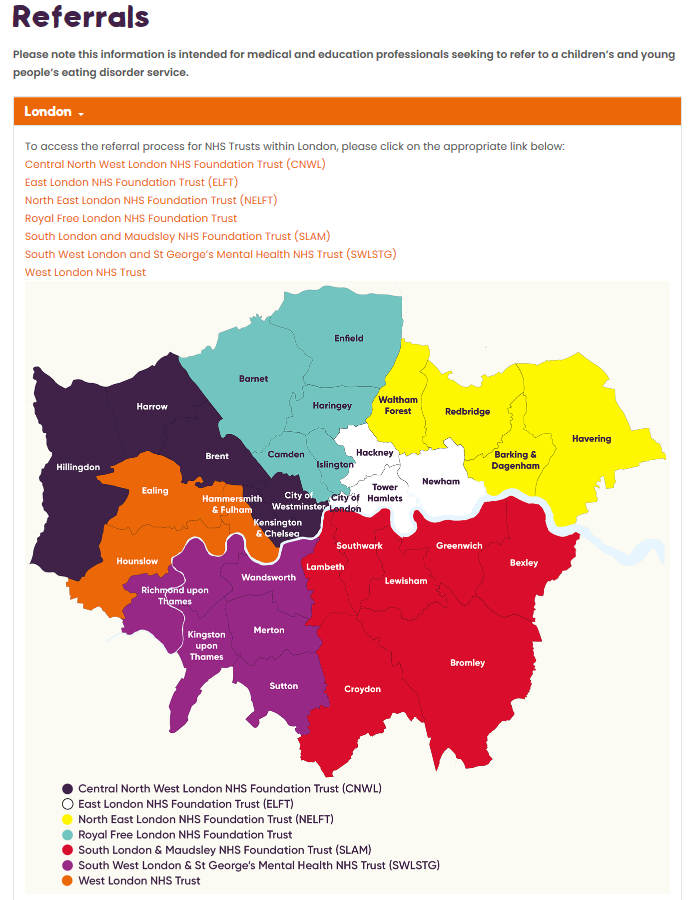 Facebook/ LinkedInDo you know who is your local Community Eating Disorder service for children and young people? To access the referral process for NHS Trusts within London, click here: https://bit.ly/2NUdyje*Suggested hashtags to add*#EatingDisorders#NHSHereForYou#CYPMH#MentalHealthPlease add our Twitter handle @HealthyLDN*Tag your organisation if on Facebook/ LinkedInTwitterFor Eating Disorders Awareness Week 2021 @beatED are focussing on an often-misunderstood illness that 1 in 50 of us will experience in our lifetime, binge eating disorder.#EDAW*Suggested hashtags to add*#EatingDisorders#NHSHereForYou#CYPMH#MentalHealthPlease add our Twitter handle @HealthyLDN*Tag your organisation if on Twitter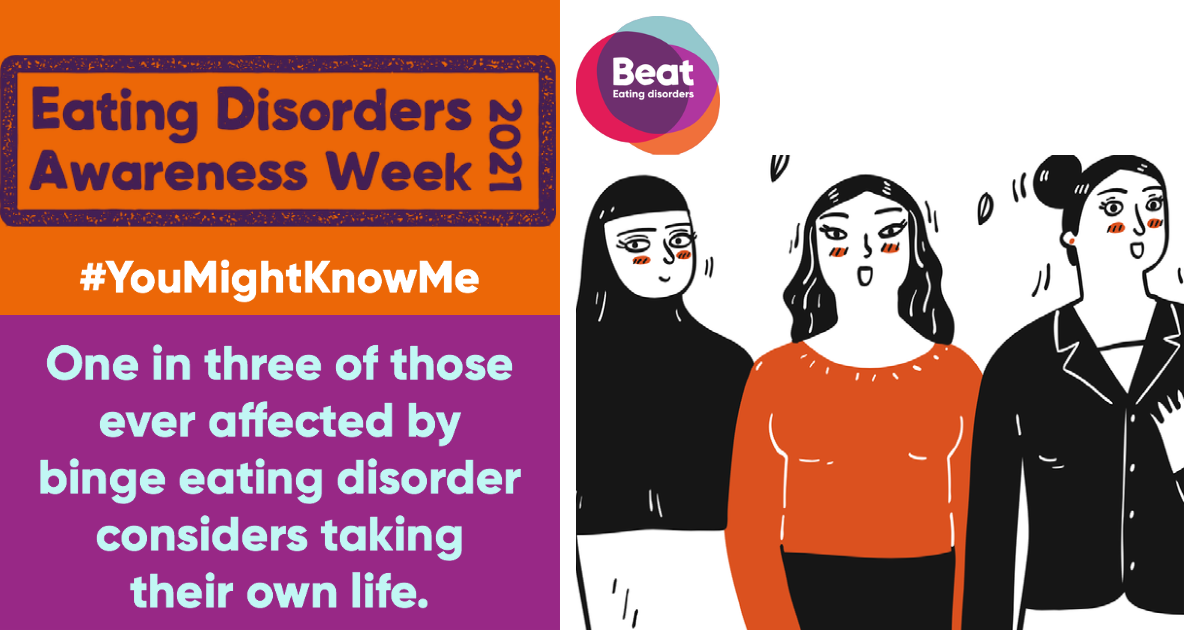 TwitterHere is a video from @beatED #EDAW #BingeEatinghttps://bit.ly/3qRA8aS*Suggested hashtags to add*#EatingDisorders#NHSHereForYou#CYPMH#MentalHealthPlease add our Twitter handle @HealthyLDN*Tag your organisation if on TwitterFacebook/ LinkedInHere is a video from @beatED #EDAW #BingeEatinghttps://bit.ly/3qRA8aS*Suggested hashtags to add*#EatingDisorders#NHSHereForYou#CYPMH#MentalHealthPlease add our Twitter handle @HealthyLDN*Tag your organisation if on Facebook/ LinkedInTwitterEating Disorders Awareness week 2021! Fact: Binge eating disorder will affect 1 in 50 people in their lifetime. @beatED #EDAW #BingeEatinghttps://bit.ly/3qRA8aS*Suggested hashtags to add*#EatingDisorders#NHSHereForYou#CYPMH#MentalHealthPlease add our Twitter handle @HealthyLDN*Tag your organisation if on Twitter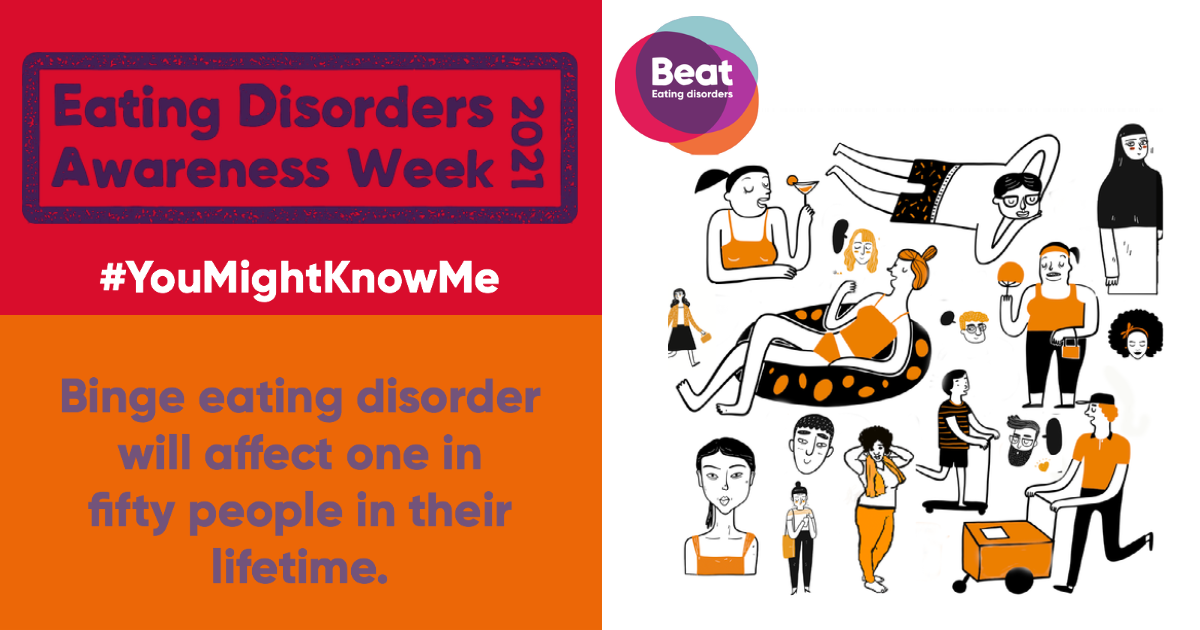 Facebook/ LinkedInEating Disorders Awareness week 2021! Fact: Binge eating disorder will affect 1 in 50 people in their lifetime. @beatED #EDAW #BingeEatinghttps://bit.ly/3qRA8aS*Suggested hashtags to add*#EatingDisorders#NHSHereForYou#CYPMH#MentalHealthPlease add our Twitter handle @HealthyLDN*Tag your organisation if on Facebook/LinkedIn